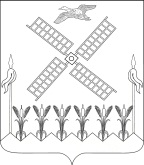 АДМИНИСТРАЦИЯ  КОПАНСКОГО СЕЛЬСКОГО ПОСЕЛЕНИЯ  ЕЙСКОГО РАЙОНАП О С Т А Н О В Л Е Н И Е 				  ст.КопанскаяОб утверждении Порядка проведения общественного обсуждения проекта муниципальной программы «Формирование современной городской среды  на 2018 -2022 годы»В соответствии со статьей 14 Федерального  закона от 6 октября 2003 года № 131-ФЗ «Об общих принципах организации местного самоуправления в Российской Федерации», постановлением Правительства Российской Федерации от 10 февраля 2017 года № 169 «Об утверждении Правил предоставления и распределения субсидий из федерального бюджета бюджетам субъектов Российской Федерации на поддержку государственных программ субъектов Российской Федерации и муниципальных программ формирования современной городской среды», Уставом Копанского сельского поселения Ейского района  постановляю:         1.    Утвердить Порядок проведения общественного обсуждения проекта муниципальной программы «Формирование современной городской среды на 2018-2022 годы»  согласно приложения.         2. Общему отделу администрации Копанского сельского поселения Ейского района (Скляренко) обнародовать настоящее постановление в специально установленных местах в соответствии с Порядком опубликования (обнародования) муниципальных правовых актов, разместить на официальном сайте администрации Копанского сельского поселения Ейского района в сети «Интернет».3. Постановление вступает в силу со дня его  официального обнародования.Глава Копанского сельского поселенияЕйского района                                                                                    И.Н.Диденко                                                                                          ПРИЛОЖЕНИЕ                                                                                             УТВЕРЖДЕН                                                                              постановлением администрации                                                                       Копанского сельского поселения                                                                                             Ейского района                                                                                                                                                                                    от ____________ г.  № ____Порядокпроведения общественного обсуждения  проекта муниципальной программы «Формирование современной городской среды на2018-2022 годы»Общие положения         1.1  Настоящий Порядок проведения общественного обсуждения проекта муниципальной программы «Формирование современной городской среды на 2018 -2022 годы» (далее – Порядок) разработан в соответствии с Федеральным законом от 21 июля 2014 года № 212-ФЗ «Об основах общественного контроля в Российской Федерации», постановлением Правительства Российской Федерации от 10 февраля 2017 года № 169 «Об утверждении Правил предоставления и распределения субсидий из федерального бюджета бюджетам субъектов Российской Федерации на поддержку государственных программ формирования современной городской среды», приказом Министерства строительства и жилищно-коммунального хозяйства Российской Федерации от 6 апреля 2017 года №691/пр «Об утверждении методических рекомендаций по подготовке государственных программ субъектов Российской Федерации и муниципальных программ формирования современной городской среды в рамках реализации приоритетного проекта «Формирование комфортной городской среды» на 2018-2022 годы».Муниципальная программа «Формирование современной городской среды на 2018-2022 годы» – документ стратегического планирования, содержащий комплекс планируемых мероприятий, взаимоувязанных по задачам, срокам осуществления, исполнителям и ресурсам и обеспечивающий наиболее эффективное достижение целей и решение задач социально-экономического развития Копанского сельского поселения Ейского района по благоустройству территорий Копанского сельского поселения Ейского района, включающий в себя общественные территории, а также дворовые территории (далее – Программа).        1.2. В целях реализации настоящего Порядка применяются следующие термины и определения:общественные территории Копанского сельского поселения Ейского района – территории Копанского сельского поселения Ейского района соответствующего функционального назначения (площади, набережные, пешеходные зоны, скверы, парки и иные территории) (далее – общественные территории);общественное обсуждение проекта Программы – форма реализации прав населения Копанского сельского поселения Ейского района на участие в процессе принятия решения органами местного самоуправления Копанского сельского поселения Ейского района посредством общественного обсуждения проекта Программы;уполномоченный орган – администрация Копанского сельского поселения Ейского района;муниципальная общественная комиссия – орган, формируемый в составе представителей органов местного самоуправления, политических партий и движений, общественных организаций и иных лиц, созданный для организации общественного обсуждения проекта Программы, рассмотрения и оценки предложений заинтересованных лиц и принятия решения по результатам общественного обсуждения в целях утверждения Программы (далее – Комиссия);заинтересованные лица –  граждане и организации, заинтересованные в благоустройстве общественных территорий Копанского сельского поселения Ейского района. Общественные обсуждения       2.1. Общественное обсуждение проекта Программы обеспечивается путём размещения уполномоченным органом проекта Программы на официальном сайте администрации Копанского сельского поселения Ейского района (далее - официальный сайт).Общественное обсуждение проекта Программы проводится на принципах открытости, публичности и гласности в целях информирования Заинтересованных лиц о разработке проекта Программы, выявления и учёта их мнения.Участие Заинтересованных лиц в общественном обсуждении проекта Программы осуществляется на добровольных началах. Заинтересованные лица вправе свободно выражать своё мнение и вносить предложения о включении в Программу общественных и дворовых территорий, подлежащих благоустройству в 2018-2022 годах. В течение срока, указанного в извещении, Заинтересованные лица нарочно предоставляют предложения в уполномоченный органИзвещение о начале проведения общественного обсуждения проекта Программы (далее – извещение) в обязательном порядке размещается уполномоченным органом в печатных средствах массовой информации и на официальном сайте не позднее чем за 5 дней до даты его проведения, по форме согласно приложению № 1 к настоящему Порядку.Публикуемая в извещении информация должна содержать сроки начала и окончания проведения общественного обсуждения проекта Программы, адрес, по которому Заинтересованные лица предоставляют предложения, а также место и время проведения общественного обсуждения проекта Программы с участием Комиссии и Заинтересованных лиц.  2.2  Общественное обсуждение проекта муниципальной программы:Общественное обсуждение проекта муниципальной программы проводится в два этапа:       Первый этап: Размещение проекта программы для общественного обсуждения и приема предложений по проекту муниципальной программы.2.2.1. Размещение проекта программы на официальном сайте администрации Копанского сельского поселения (далее по тексту – поселение)  http://spkopanskoe.ru.Одновременно с проектом программы размещается следующая информация:- о сроках общественного обсуждения проекта программы;-о сроках приема предложений по проекту программы, порядке их представления, контактных данных;- о дате и месте проведения общественных обсуждений проекта программы в форме совместного присутствия.2.2.2. Предложения по проекту программы оформляются в следующих формах участия граждан и организаций поселения (далее по тексту – предложения):2.2.2.1. Предложение по проекту программы по форме, указанное в приложении № 2 к настоящему Порядку.2.2.2.2. Анкетирования членов местных общественных объединений поселения по форме, установленной Приложением № 3 к настоящему Порядку.2.2.2.3. Анкетирования родителей учащихся и дошкольников в школах и детских садах.2.2.3. Способы информирования граждан о возможном участии  в процессе обсуждения проекта программы:2.2.3.1. Проведение фокус-групп при поступлении обращений от граждан и (или) организаций о необходимости до проведения общественных обсуждений небольшой группой жителей поселения рассмотреть проект программы.2.2.3.2. Размещение информации о проекте программы и поступивших предложениях на официальном сайте администрации поселения в информационно-телекоммуникационной сети «Интернет»2.2.3.3. Вывешивание объявлений на учреждениях культуры и на информационных досках в подъездах многоквартирных домов и местах наиболее посещаемых гражданами.2.2.3.4. Информирование местных жителей через учреждения культуры (библиотека, клубы).2.2.3.5. Направления информации о проекте программы и обсуждении проекта программы коммерческим и некоммерческим организациям, осуществляющим деятельность на территории поселения.2.2.4. Предложения по проекту программы, указанные в подпункте 2.2.2.1. настоящего Порядка, могут быть представлены:а)  нарочно или по почте в администрацию поселения по адресу: 353675, Краснодарский край, Ейский район, ст. Копанская, ул. Мешкова, д. 28;б)  по электронной почте : administracij@mail.ru2.2.5. Не подлежат рассмотрению предложения по проекту программы:2.2.6.1. Предусмотренные пунктами 2.2.2.2., 2.2.2.3. настоящего Порядка:2.2.6.2. Направленные после окончания срока приема предложений;2.2.6.3. Не касающиеся предмета правового регулирования проекта программы.2.2.7. Решение муниципальной общественной комиссии о внесении общественной территории в ранжированный перечень объектов общественных территорий, предлагаемых к благоустройству в очередном году, предусмотренное Порядком представления, рассмотрения и оценки предложений граждан, организаций о включении в муниципальную программу «Формирование современной городской среды на территории Копанского сельского поселения Ейского района на 2018-2022 годы» общественной территории, подлежащей благоустройству, размещается в двухдневный срок со дня принятия указанного решения на официальном сайте администрации поселения для проведения оценки предложения в форме анкетирования в рамках общественного обсуждения проекта программы на втором этапе.2.2.8. Предложения, указанные в пункте 2.2.2.2., 2.2.2.3. настоящего Порядка, поступившие в администрацию поселения, используются для составления ранжированного перечня общественных территорий, в случае отсутствия предложений заинтересованных лиц, о включении общественной территории в муниципальную программу, для проведения оценки данных предложений на втором этапе общественного обсуждения проекта программы.2.3. Второй этап: общественное обсуждение в форме совместного присутствия, проведенного с участием граждан и организаций поселения.2.3.1. По итогам приема предложений в 10-ти дневный срок, но не ранее 30 календарных дней со дня размещения проекта программы на официальном сайте администрации поселения в информационно-телекоммуникационной сети «Интернет», проводится общественное обсуждение в форме совместного присутствия, проведенного с участием граждан и организаций поселения, для итогового обсуждения проекта программы с учетом поступивших предложений.2.3.2. Общественное обсуждение в форме совместного присутствия проводится в следующем порядке:2.3.2.1. Защита администрацией поселения проекта программы и доведение до присутствующих граждан информации о поступивших в соответствии с пунктами 2.2.2.1. и 2.2.5. и рассмотренных Комиссией предложениях.2.3.2.2. Анкетирование присутствующих граждан по основным вопросам: общественная территория, которая подлежит благоустройству в соответствующем году из числа включенных в ранжированный перечень; элементы благоустройства, которые должны быть на общественной территории, подлежащей благоустройству.2.3.3. По итогам проведения общественного обсуждения муниципальной общественной комиссией в течение 2-х рабочих дней после проведения общественного обсуждения:2.3.3.1. Принимается решение об утверждении муниципальной программы «Формирование современной городской среды на территории Копанского сельского поселения Ейского района на 2018-2022 годы» (далее по тексту – муниципальная программа) с направлением указанного решения в течение трех рабочих дней после принятия указанного решения в администрацию поселения для утверждения муниципальной программы в установленном порядке постановлением администрации поселения. Муниципальная программа на основании решения муниципальной общественной комиссией подлежит утверждению администрацией поселения не позднее трех рабочих дней после поступления решения муниципальной общественной комиссии об утверждении муниципальной программы в администрацию поселения.2.3.3.2. Формируются и  размещаются для информирования населения поселения на официальном сайте администрации сельского поселения:2.3.3.2.1. Отчет по итогам общественного обсуждения и сводный протокол результатов анкетирования.2.3.3.2.2. Видеозапись общественного обсуждения;2.3.3.2.3. Пояснения в письменной форме о внесенных по итогам общественных обсуждений  изменений в проект муниципальной программы.2.3.4. Утвержденная администрацией поселения муниципальная программа  публикуется на сайте администрации сельского поселения в течение двух рабочих дней после ее утверждения постановлением администрации поселенияПорядок работы и принятия Комиссией решенийпо результатам обсуждения сформированного перечняобщественных территорий и адресного перечня дворовых территорий, подлежащих благоустройству3.1. Заседание Комиссии по обсуждению сформированного перечня общественных территорий и адресного перечня общественных территорий, подлежащих благоустройству, проводится в открытой форме по адресу, указанному в извещении, с обязательным ведением аудиозаписи.Заинтересованные лица, подавшие предложения  вправе принимать участие в заседании Комиссии.3.2. Результатом заседания Комиссии по обсуждению сформированного перечня общественных территорий, подлежащих благоустройству, является принятие Комиссией на основании открытого голосования решения:об окончании общественного обсуждения и внесении изменений в проект Программы;об окончании общественного обсуждения без внесения изменений в проект Программы;о переносе дня принятия решения об окончании общественного обсуждения в связи с наличием вопросов, требующих дополнительного рассмотрения.3.3. Комиссия принимает решения простым большинством голосов присутствующих на заседании членов Комиссии с учётом мнения Заинтересованных лиц.Решения Комиссии оформляются протоколом, который подписывается членами Комиссии и Заинтересованными лицами, принявшими участие в заседании.Член Комиссии и (или) Заинтересованное лицо, не согласные с решением Комиссии, могут выразить своё особое мнение, которое в обязательном порядке заносится в протокол.Протоколы заседаний Комиссии подлежат хранению в уполномоченном органе.3.4. В течение 3 календарных дней после проведения общественного обсуждения и принятия Комиссией окончательного решения по всем рассматриваемым вопросам, уполномоченный орган опубликовывает на официальном сайте следующую информацию:протокол заседания Комиссии и аудиозапись общественных обсуждений;отчёт, подготовленный уполномоченным органом по итогам общественного обсуждения. В отчёте указывается количество Заинтересованных лиц, принявших участие в общественном обсуждении проекта Программы, количество предложений Заинтересованных лиц, рассмотренных на общественном обсуждении, а также количество предложений Заинтересованных лиц, которые были рассмотрены на общественном обсуждении, но в отношении которых Комиссией принято отрицательное решение, с указанием причин принятия такого решения;проект Программы, подлежащий утверждению, с приложением письменных пояснений о том, какие изменения внесены по итогам общественного обсуждения проекта Программы и каким образом учтены предложения Заинтересованных лиц.Порядок создания и утверждения состава Комиссии4.1. Комиссия в своей деятельности является коллегиальным органом.4.1.1. Состав Комиссии формируется из представителей органов местного самоуправления и представительных органов местного самоуправления, политических партий и движений, общественных организаций, иных лиц.4.1.2. В своей деятельности Комиссия руководствуется Конституцией Российской Федерации, федеральными законами и иными нормативными правовыми актами Российской Федерации, законами и иными нормативными правовыми актами Краснодарского края, Уставом Копанского сельского поселения Ейского района, иными муниципальными правовыми актами и настоящим Положением.4.1.3. Комиссия выполняет следующие обязанности:4.1.3.1. Рассматривает предложения граждан и организаций о включении общественной территории в муниципальную программу на предмет соответствия предложения установленным требованиям.4.1.3.2. Принимает решение об утверждении дизайн-проекта дворовой территории, подлежащей благоустройству в рамках муниципальной программы.4.1.3.3. Принимает решение об утверждении дизайн-проекта благоустройства общественной территории, подлежащей благоустройству в рамках муниципальной программы.4.1.3.4. Рассматривает предложения заинтересованных лиц к проекту муниципальной программы, предусмотренные подпунктом 3.2.2.1 настоящего Порядка и опубликованием результатов их рассмотрения на официальном сайте поселения в течение 2 рабочих дней с даты поступления таких предложений.4.1.3.5. Контролирует и координирует реализацию муниципальной программы.4.1.3.6. Принимает и подписывает акты выполненных работ по благоустройству общественной территории и дворовой территории.4.1.3.7. Исполняет иные обязанности, предусмотренные правовыми актами органов местного самоуправления поселения по реализации муниципальной программы.4.1.4. Представители политических партий и движений, общественных организаций и иные лица включаются в состав комиссии на основании поданной заявки о включении в состав комиссии после опубликования администрацией сельского поселения объявления о созыве общественной комиссии для проведения общественного обсуждения.4.1.5. Руководство деятельностью Комиссии осуществляет председатель комиссии. В случае его отсутствия обязанности председателя исполняет заместитель председателя Комиссии.4.1.5.1     Председатель Комиссии:4.1.5.2. Избирается из заявленных членов комиссии простым большинством голосов.4.1.5.3. Назначает заместителя Председателя и секретаря Комиссии.4.1.5.4. Обеспечивает выполнение полномочий и реализацию прав Комиссии, исполнение Комиссией возложенных обязанностей.4.1.5.5. Руководит деятельностью Комиссии.4.1.5.6. Организует и координирует работу Комиссии.4.1.5.7. Осуществляет общий контроль за реализацией принятых Комиссией решений и предложений.4.1.6. Секретарь Комиссии:4.1.6.1. Оповещает членов Комиссии о времени и месте проведения заседаний.4.1.6.2. Ведет делопроизводство Комиссии.4.1.6.3. Ведет, оформляет протоколы заседаний Комиссии, направляет их для размещения в информационно-коммуникационной сети Интернет в установленные сроки.4.1.7. Заседания Комиссии проводятся по мере необходимости.4.1.8. Уведомление членов Комиссии о месте и времени заседания Комиссии производится путем sms-рассылки.4.1.9. Члены комиссии должны присутствовать на заседаниях лично. В случае невозможности присутствия члена Комиссии на заседании по уважительным причинам он вправе, с согласия председателя Комиссии, с письменным уведомлением направить для участия в заседании своего представителя. При этом в таком уведомлении должно содержаться указание на предоставление или не предоставление представителю члена комиссии права голоса.4.1.10. Заседания Комиссии считаются правомочным, если на нем присутствуют не менее половины её членов.4.1.11. Решение Комиссии принимается открытым голосованием простым большинством голосов от числа присутствующих членов Комиссии.Каждый член Комиссии обладает правом одного голоса.При равенстве голосов голос председательствующего на Комиссии является решающим.4.1.12. Решения Комиссии оформляются протоколом, подписываемым председательствующим на Комиссии и секретарем.4.1.13. Протоколы заседаний Комиссии размещаются на официальном сайте администрации поселения в информационно - телекоммуникационной сети «Интернет».Специалист II категории                                                                  Е.А.КрасковаПриложение № 1к  Порядку проведения  общественного обсуждения  муниципальной программы «Формирование современной  городской среды на территории Копанского сельского поселения Ейского района на 2018 - 2022 годы»ИЗВЕЩЕНИЕо проведении общественного обсуждения проектапрограммы «Формирование современной городской среды на 2018 - 2022 годы»Администрация Копанского сельского поселения Ейского района (далее – уполномоченный орган), уведомляет, что в период с______________ г. по______________ г. будет проведено общественное обсуждение проекта муниципальной программы «Формирование современной городской среды на 2018 - 2022 годы» (далее – Программа).Ознакомление с проектом Программы осуществляется на официальном сайте администрации Копанского сельского поселения.Замечания и предложения по проекту муниципальной программы «Формирование современной городской среды на 2018 - 2022 годы» принимаются по форме, утвержденной постановлением администрации Копанского сельского поселения Ейского района от «___» ________2017 г. № ____ (прилагается).Приём заявлений в письменной форме осуществляется уполномоченным органом в течение 30 календарных дней с ____ по ___ по адресу: ст. Копанская, ул. Мешкова, д.28. Контактный телефон: 95-481.Общественные обсуждения проводятся в соответствии с постановлением администрации Копанского сельского поселения Ейского района от _______ № _____ «Об утверждении Порядка проведения общественного обсуждении проекта муниципальной программы «Формирование современной городской среды на территории Копанского сельского поселения Ейского района на 2018 - 2022 годы», (далее – постановление администрации Копанского сельского поселения Ейского района от ______ №_______).Общественное обсуждение сформированного перечня общественных территорий и адресного перечня общественных территорий, подлежащих благоустройству в 2018-2022 годы, будет проводиться _______ по адресу: _________, в ___ч.___мин.Специалист II категории                                                                   Е.А.Краскова                                                                 Приложение №1                                                                            к извещению о проведении                                                                                            общественного обсуждения проекта                                                     программы «Формирование современной                                                        городской среды на 2018 - 2022 годы»Замечания и предложения к проекту муниципальной программы «Формирование современной городской среды на 2018 - 2022 годы»_____________________________________________________________(наименование проекта муниципальной программы)----------------------------------------По желанию заинтересованных лиц, внесших замечания и предложения к проекту муниципальной программы, ими может быть представлено письменное обоснование соответствующих замечаний и предложений.Специалист II категории                                                                    Е.А.Краскова                                                             Приложение №2                                                                            к извещению о проведении                                                                                            общественного обсуждения проекта                                                     программы «Формирование современной                                                        городской среды на 2018 - 2022 годы»Протокол №__________по итогам общественного обсуждения проекта муниципальной программы«Формирование современной городской среды на 2018 - 2022 годы»________________(дата)        	ст. КопанскаяВ соответствии с требованиями постановления администрации Копанского сельского поселения Ейского района от «____» __________ 2017 г. № ____ «________________________________________________»_______________________________________________________________(наименование ответственного исполнителя муниципальной программы)Было организовано и проведено общественное обсуждение проекта муниципальной программы «_________________________________________________________________________________________________________».В течение срока проведения общественного обсуждения проекта муниципальной программы «________________________________» поступили следующие замечания и предложения:1.2.Результаты рассмотрения замечаний и предложений:1.2.Либо в течение срока проведения общественного обсуждения проекта муниципальной программы «________________________________________» замечаний и предложений в _____________________________ не поступало.(наименование ответственного исполнителя муниципальной  программы)Председательобщественной комиссии_________________________________Секретарь_____________________________________________Специалист II категории                                                                  Е.А.КрасковаПриложение № 2к Порядку проведения  общественного обсуждения  муниципальной программы «Формирование современной  городской среды на территории Копанского сельского поселения Ейского района на 2018 - 2022 годы»ПРЕДЛОЖЕНИЕпо проекту муниципальной программы«Формирование современной городской среды на территорииКопанского сельского поселения Ейского района на 2018 - 2022 годы»Дата: _________________Куда: в Администрацию Копанского сельского поселения Ейского района353675, Краснодарский край, Ейский район, ст Копанская, ул. Мешкова, 24Наименование заинтересованного лица: _______________________________Местонахождение заинтересованного лица (юридический адрес и (или) почтовый адрес)____________________________________________________ИНН, ОГРН, КПП (для юридического лица)____________________________Паспортные данные (для физического лица)____________________________Номер контактного телефона (факса)__________________________________Изучив проект муниципальной программы предлагаем:______________________________________________________________________________________________________________________________________________________________________________________________________ (кратко изложить суть предложения, обоснования необходимости его принятия, включая описание проблем, указать круг лиц, интересы которых будут затронуты)Внести изменения и (или) дополнения в текстовую часть проекта подпрограммы:_________________________________________________________________________________________________________________________________________________________________________________________ К настоящим предложениям прилагаются документы на _____ л.__________________________________________________________________   (подпись, фамилия, имя, отчество подписавшего предложение по проекту программы)Специалист II категории                                                             Е.А.КрасковаПриложение № 3к Порядку проведения  общественного обсуждения  муниципальной программы «Формирование современной  городской среды на территории Копанского сельского поселения Ейского района на 2018 - 2022 годы»АНКЕТАо включении общественной территории в муниципальную программу«Формирование современной городской среды на территорииКопанского сельского поселения Ейского района на 2018 - 2022 годы»Уважаемый житель!С 2017 года на территории Российской Федерации реализуется приоритетный проект «Формирование комфортной городской среды», в рамках которого будет произведено благоустройство общественных территорий, дворовых территорий в населенных пунктах численностью свыше 1000 человек. Копанское сельское поселение также является участником проекта.Администрацией Копанского сельского поселения Ейского района разработан проект муниципальной программы «Формирование современной городской среды на территории Копанского сельского поселения Ейского района на 2018 - 2022 годы», и чтобы объекты, включенные в данную программу, были действительно необходимы для большинства жителей нашего поселения, просим Вас ответить на несколько вопросов.С информацией о муниципальной программе «Формирование современной городской среды на территории Копанского сельского поселения Ейского района на 2018-2022 годы» Вы можете ознакомиться на официальном сайте администрации Копанского сельского поселения Ейского района в информационно-телекоммуникационной сети «Интернет» kopanskoesp.ruПросим заполнить анкету, указав то, что Вы считаете нужным для благоустройства поселка! Ваше мнение очень важно для нас!*- в случае предложения варианта «пустырь», укажите примерное расположение и предполагаемое Вами функциональное назначение создаваемого объекта (например, спортивная площадка).______________________                          /___________________________/                  подпись                                                            расшифровкаСпециалист II категории                                                                   Е.А.Краскова от  14.11.2017                                                                         №         156№ п/пОтправитель(ФИО, адрес, телефон, адрес электронной почты, внесшего замечание/предложения)Текст (часть текста) проекта муниципальной программы, в отношении которого выносятся замечания/предложенияТекст замечания/предложенияТекст (часть текста) проекта муниципальной программы с учетом вносимых замечаний/предложений№ п/пВопросВарианты ответаВарианты ответа№ п/пВопросданет1Уведомлены ли Вы о реализации на территории Копанского сельского поселения Ейского района приоритетного проекта «Формирования современной городской среды»?2Посещаете ли Вы официальные сайты администраций поселений, района?3Наиболее удобный для Вас способ ознакомления с информацией о реализации на территории сельского поселения муниципальной программы «Формирование современной городской среды» (варианты ответа: интернет, газета, информационные объявления в доступных местах и т.д.)4Какая общественная территория поселения по Вашему мнению подлежит благоустройству в рамках муниципальной программы «Копанского сельского поселения Ейского района на 2018-2022 годы» (парки, спортивные площадки, территории прилегающие к общественным объектам, пустыри*)?5Какие виды работ/оборудования по Вашему мнению следует выполнить/установить на данной территории?5.1Озеленение5.2Покрытие5.3Малые архитектурные формы5.4Уличное техническое оборудование5.5Водные устройства5.6Городская мебель5.7Улично - коммунальное оборудование5.8Игровое оборудование5.9Спортивное оборудование5.10Освещение и осветительное оборудование5.11Некапитальные нестационарные сооружения:5.12Объекты мелкорозничной торговли5.13Наземные туалетные кабинки5.14Объекты попутного бытового обслуживания5.15Площадки:5.16Для игры детей6иное7Планируете ли Вы принять участие в общественном обсуждении проекта муниципальной программы «Формирование современной городской среды на территории Копанского сельского поселения Ейского района на 2018-2022 годы, которое состоится ________________2017 года в _______ в помещении СДК ст. Копанской, если планируете, укажите контактный телефон, по которому Вас можно лично пригласить для общественного обсуждения